NÁRODOHOSPODÁRSKA FAKULTA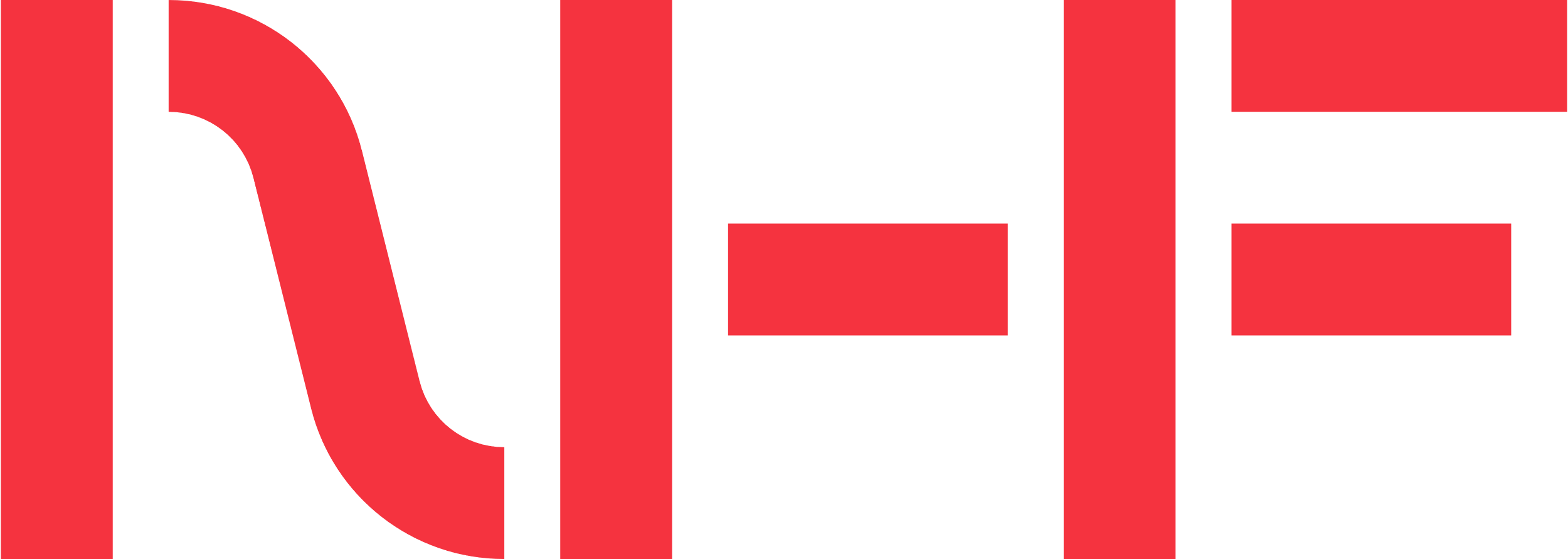 EKONOMICKÁ UNIVERZITA V BRATISLAVEDEKANÁT – ODDELENIE VEDY A DOKTORANDSKÉHO ŠTÚDIA NÁVRH NA OPONENTOV PROJEKTU DIZERTAČNEJ PRÁCE K DIZERTAČNEJ SKÚŠKE				        PREDKLADÁ ŠKOLITEĽPoznámka:Oponentov,  na návrh školiteľa a po schválení v príslušnej subodborovej komisii,  menuje dekanka fakulty. Oponent navrhuje hodnotenie projektu dizertačnej práce k dizertačnej skúške klasifikačnou stupnicou - A, B, C, D, E, Fx. Dátum:											Podpis školiteľa:   ......................................... školiteľ:doktorand:téma dizertačnej práce:téma písomného projektu k dizertačnej skúške:1. oponent (interný):meno, priezvisko, a tituly oponenta projektu dizertačnej práce,pracovisko2. oponent  (externý):meno, priezvisko a tituly oponenta projektu dizertačnej práce pracovisko, adresa 